Les origines du croissant 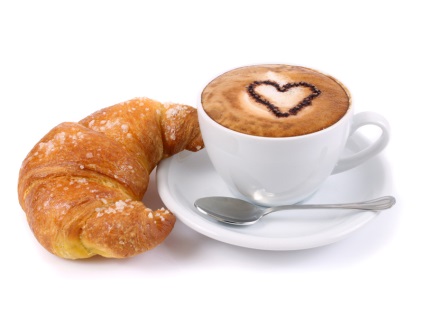 Tu as faim ?Oui, un peu. On va acheter des croissants !Bonne idée. Il y a une boulangerie juste en face.Un bon croissant français !Mais tu sais que le croissant ne vient pas de France. Il vient de Vienne !Ah bon ? De Vienne, la capitale de l’Autriche ?Oui, autour de la ville, il y avait un grand mur pour protéger la ville. Un matin, les Turcs ont creusé un tunnel pour pouvoir entrer et envahir la ville.Mais, qu’est-ce qui s’est passé alors ?Le matin, il n’y a que les boulangers qui sont réveillés et ils ont entendu les soldats turcs et ils ont donné l’alerte. Grâce aux boulangers on a pu vaincre les Turcs.Et le croissant dans tout ça ?Pour fêter cette victoire on a fait une pâtisserie  en forme de croissant de lune qui existe sur le drapeau turc.Ah d’accord. Je comprends.Et ensuite, la reine Marie-Antoinette va introduire le croissant en France mais sans grand succès. Lew croissant devient populaire dans les années 1920 quand on commence à le faire avec du beurre. Donc, la recette du croissant actuel est quand mêne d’origine française.Bon, maintenant, je voudrais un croissant s’il vous plaît !Bien sûr, ordinaire ou au beurre ?Au beurre évidemment !La Petite histoire du croissant :Le croissant, la spécialité française du petit déjeuner du week-end,  n'est pas vraiment française. Voilà son histoire :  Les origines du célèbre croissant remontent à l'époque où les Turcs assiégeaient Vienne, la capitale de l'Autriche, en 1683. La légende dit qu'un boulanger qui travaillait pendant la nuit a entendu les Turcs dans les tunnels de la ville et a donné l'alarme ; c'est comme ça que les Autrichiens ont vaincu les Ottomans. Afin d'immortaliser cette victoire, le boulanger a cuisiné une pâtisserie copiant la demi-lune que l’on peut voir sur le drapeau de la Turquie.   En 1770, la reine Marie-Antoinette, originaire de Vienne et femme de Louis XVI, a introduit la fabrication du croissant à Paris. Ce n'est qu'à partir de 1920 que les boulangers parisiens ont commencé à cuisiner le croissant feuilleté au beurre que nous connaissons aujourd'hui.  Compréhension de l'écrit :Vrai ou Faux : Ce sont les Français qui ont inventé le croissant Dis un synonyme de « Turcs » (il apparaît dans le texte) Qui a été le protagoniste de l’histoire du croissant ? Quelle est la raison de la forme du croissant ? Vrai ou Faux : C’est Marie-Antoinette qui a introduit le croissant au beurre en France. 

